USULAN PENELITIAN DOSEN PEMULA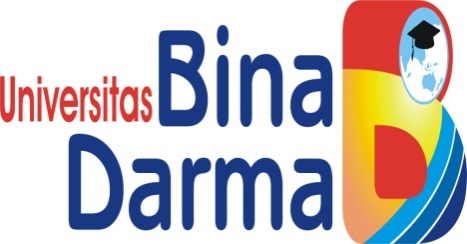 EVALUASI PENERIMAAN PENGGUNA AKHIR  MENGGUNAKAN TECHNOLOGY  ACCEPTANCE MODEL (TAM) DAN END USER COMPUTING SATISFACTION (EUCS) TERHADAP  PENERAPAN E-LEARNING  DI BEBERAPA PERGURUAN TINGGI DI KOTA PALEMBANGOleh :Evi Yulianingsih, M.M., M.Kom		NIDN. 0208077801	Baibul Tujni, S.E., M.Msi			NIDN. 0217067102UNIVERSITAS BINA DARMAMARET  2013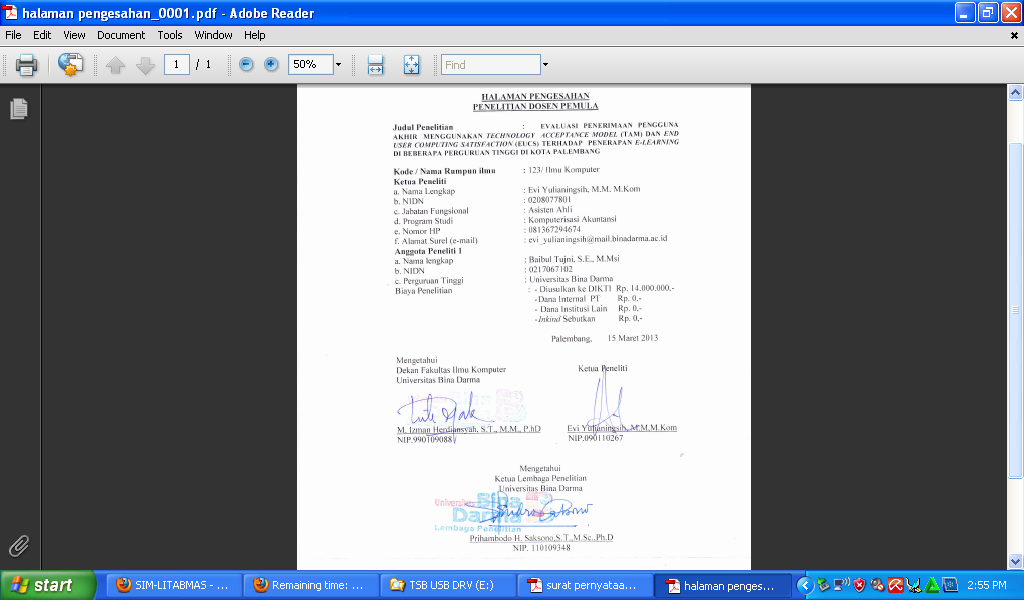 DAFTAR ISIHALAMAN JUDUL	1HALAMAN PENGESAHAN	2DAFTAR ISI	3RINGKASAN	4SURAT PERNYATAAN	5BAB I. Pendahuluan	6BAB II.Tinjauan Pustaka	9             2.1. Teknologi Informasi dan Sistem Informasi	9             2.2. E-Learning 	10             2.3. User Acceptance	12             2.4. Technology Acceptance Model (TAM)	13             2.5. End User Computing Satisfaction (EUCS)	14             2.6. Penelitian Terdahulu	15BAB III. Metode Penelitian	16            3.1. Langkah-langkah penelitian	16            3.2. Desain Penelitian	17            3.3. Metode Pengumpulan Data	18            3.4. Populasi dan Sampel	19            3.5. Jenis dan Sumber Data	19            3.6. Definisi Operasional Variabel	20            3.7. Metode Analisis	20BAB IV. Biaya dan Jadwal Pelaksanaan Penelitian	21             4.1. Anggaran Biaya	21            4.2 Jadwal Pelaksanaan Penelitian	22     Daftar Rujukan	23LAMPIRAN    Lampiran 1 : Justifikasi Anggaran Penelitian	25    Lampiran 2 : Susunan Organisasi Tim Peneliti dan Penmbagian Tugas	27    Lampiran 3 : Ketersediaan Sarana dan Prasarana Penelitian	28    Lampiran 4 : Biodata Tim Peneliti	29 ABSTRAKTeknologi Informasi dan Komunikasi saat ini telah digunakan dalam setiap aspek kehidupan manusia. Dalam pendidikan penggunaan Teknologi Informasi dan komunikasi adalah salah satu faktor dalam memperbaiki mutu pendidikan. Salah satu bentuk perkembangan Teknologi Informasi dan komunikasi adalah e-learning. Implementasi e- learning dalam sistem pembelajarn dapat membantu proses belajar mengajar yang tidak hanya di dalam kelas tapi juga di luar kelas.  Penelitian ini bertujuan untuk menguji model penerimaan (acceptance) penggunaan sistem E- Learning  di beberapa Perguruan Tinggi di Kota Palembang   dengan menggunakan model Technology Acceptance Model (TAM) dan End User Computing Satisfaction (EUCS). Pengujian akan dilakukan dengan menggunakan perhitungan sttistik dengan alat bantu aplikasi SPPS. Hasil  Penelitian ini diharapkan dapat memberikan bukti empris tentang faktor-faktor yang mempengaruhi penerimaan (acceptance) penggunaan Sistem e- learning menggunakan model TAM dan EUCS. Selain itu hasil pengujian juga diharapkan dapat memberikan pembuktian mengenai faktor-faktor dominan yang mempengaruhi penerimaan pemakai akhir (end user) terhadap penerapan Sistem e-learningKata Kunci : Technology Acceptance Model, End User Computing Satisfaction,, e-learning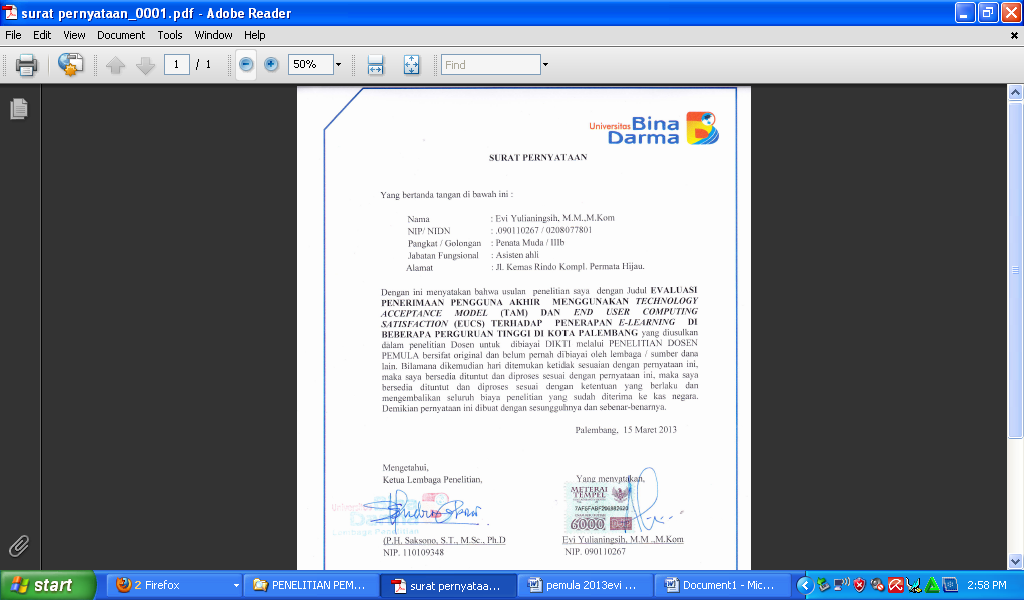 EVALUASI PENERIMAAN PENGGUNA AKHIR  MENGGUNAKAN TECHNOLOGY  ACCEPTANCE MODEL (TAM) DAN END USER COMPUTING SATISFACTION (EUCS) TERHADAP  PENERAPAN E-LEARNING  DI BEBERAPA PERGURUAN TINGGI DI KOTA PALEMBANGBAB I. PENDAHULUANPerkembangan Teknologi Informasi dan Komuniksi  di era globalisasi mengakibatkan perubahan yang sangat berarti di berbagai aspek kehidupan manusia. Perkembangan Teknologi Informasi dan Komunikasi ini telah mengubah pemikiran baru di masyarakat, peran ilmu pengetahuan sangatlah menonjol yang menuntut sumber daya manusia yang memiliki kemampuan dan keterampilan yang tinggi dalam mengikuti perkembangan teknologi dan informasi. Sehingga  tidak terjadi ketimpangan antara perkembangan ilmu pengetahuan yang didukung perkembangan Teknologi Informasi dan Komunikasi dengan  kemampuan Sumber Daya Manusia yang ada.Perkembangan teknologi terutama teknologi informasi mengakibatkan perubahan yang sangat besar dalam segala bidang kehidupan masyarakat. Kemajuan Teknologi Informasi (TI) yang sangat pesat terutama komputer sebagai motor penggeraknya telah merubah segalanya. Salah satu bidang yang menggunakan teknologi informasi dan komunikasi dalam prosesnya adalah  bidang Pendidikan. Pendidikan merupakan proses dinamis yang melibatkan individu dan kelompoknya dalam merefleksikan kehidupan dan masyarakat di sekitar tempat tinggalnya. Proses ini dibentuk oleh masa lalu, tujuan individu untuk masa depannya dan konteks kehidupannya sekarang. Maka dari pernyataan tersebut di atas dapat di definisikan bahwa pendidikan adalah “ a living process which be refined by the understanding of those involved  and by the changing demand of present.” Pendidikan merupakan ujung tombak dalam membentuk insan yang cerdas dan kompetitif sehingga menghasilkan Sumber daya Manusia yang berkualitas dan mampu berkompetisi atau bersaing. Seiring dengan perkembangan Teknologi Informasi dan komunikasi, pendidikan merupakan salah satu bidang yang sudah tersentuh oleh revolusi Teknologi Informasi dan Komunikasi tersebut.   Perkembangan Teknologi Informasi dan Komunikasi mulai diperkenalkan sebagai sarana pembelajaran  untuk dapat mewujudkan tujuan pendidikan nasional untuk menghasilkan insan Indonesia yang cerdas dan kompetitif.E-learning adalah salah satu model atau metode pembelajaran yang sedang digiatkan oleh pemerintah, khususnya di bidang Pedidikan.  Pembelajaran e-learning  ini merupakan model pembelajaran yang memanfaatkan teknologi Informasi dan Komunikasi yaitu Jaringan Internet. Rosenberg (2001) menekankan bahwa e-learning merujuk pada penggunaan teknologi internet untuk mengirimkan serangkaian solusi yang dapat meningkatkan pengetahuan dan keterampilan. Hal ini senada dengan Cambell (2002), Kamarga(2002) yang intinya menekankan penggunaan internet dalam pendidikan sebagai hakekat e-learning. Bahkan Onno W. Purbo (2002) menjelaskan bahwa istilah “e” atau singkatan dari elektronik dalam e-learning digunakan sebagai istilah untuk segala teknologi yang digunakan untuk mendukung usaha-usaha pengajaran lewat teknologi elektronik internet.E-learning yang merupakan salah satu hasil perkembangan Teknologi Informasi dan Komputer memberikan hal baru dalam kegiatan pembelajaran. Pemanfaatan e-learning  ini  memiliki potensi untuk memperbaiki kinerja individu dan organisasi terutama untuk kinerja dosen sebagai pengguna dari sistem pembelajaran ini. Namun keberhasilan dari penggunaan fasiltas e- learning  dalam proses pembelajaran bergantung pada penerimaan (acceptance)  dari pemakai akhir. Pemakai akhir (end user) adalah  mereka yang terlibat langsung dalam penggunaan Sistem Informasi  dalam hal ini adalah pengguna e- learning  yaitu tenaga pengajar (dosen).  Pada saat satu produk teknologi informasi baru diimplemenasikan, akan terjadi perubahan dan reaksi terhadap perubahan tersebut. Sikap penerimaan (acceptance)  akan mempunyai hubungan langsung terhadap kepuasan dan kesuksesan sistem yang diterapkan. Aspek yang paling berpengaruh dalam proyek yang berhubungan dengan implementasi suatu jenis Teknologi Informasi adalah aspek manusia.  Jika aspek manusia sebagai  bagian terpenting dari implementasi Teknologi Informasi tidak diperhitungkan maka aspek ini akan mengakibatkan penolakan dalam proyek Teknologi Informasi dan kemungkinan kegagalan yang semakin besar. Penerapan dari proyek implementasi teknologi informasi sangat ditentukan oleh  faktor-faktor yang mempengaruhi penerimaan pengguna atas teknologi informasi yang diimplemtasikan(saran, 2000). Banyak model – model penerimaan Teknologi yang dibangun untuk menganalisis dan memahami faktor-faktor yang mempengaruhi diterimanya (acceptance) penggunaan teknologi komputer, diantaranya yang tercatat dalam berbagai literature dan referensi hasil riset di bidang  Prilaku akuntansi, psikolodi dan teknologi  informasi antara lain seperti Theory of Reasoned Action (TRA), Theory of Planned Behavior (TPB), dan Technology Acceptance Model (TAM) (Mhd.Jantan.et.al, 2001dan Juniarti, 2001).Model TAM yang dikembangkan oleh Davis F.D (1989) merupakan salah satu model yang paling banyak digunakan dalam penelitian karena model ini lebih sederhana dan mudah diterapkan (Igbaria, 1994). TAM dikembangkan untuk menjelaskan perilaku penggunaan komputer. Model ini menempatkan faktor sikap dan tiap-tiap perilaku pemakai dengan dua variabel yaitu Kemanfaatan (usefulness) dan Kemudahan Penggunaan (ease of use).Model lain dari penerimaan teknologi adalah End User Computing Satisfaction (EUCS)  yang dikembangkan oleh Doll dan Torkzadeh(1998). Model ini digunakan untuk mengukur kepuasan pemakai terhadap Sistem Informasi.  Dengan adanya kepuasan pemakai tersebut maka akan timbul penerimaan (acceptance)  pada sistem informasi yang dipergunakan dalam suatu organisasi. Kepuasan pemakai (User Satisfaction)  adalah salah satu indikator  dari keberhasilan pengembangan Sistem Informasi. Doll dan Torkzadeh mengembangkan instrumen EUCS yang memiliki 5 komponen yaitu ;  isi (content),  akurasi ( accuracy), bentuk (format), kemudahan (ease)  dan ketepatan waktu (timeliness).	Berdasarkan uraian di atas, maka peneliti tertarik untuk menentukan judul sekaligus tema dalam penelitian ini yaitu ” Evaluasi Penerimaan Pengguna Akhir  Menggunakan Technology  Acceptance Model (TAM) dan End User Computing Satisfaction (EUCS) Terhadap  Penerapan E-learning  di Beberapa Perguruan Tinggi di Kota Palembang ?”.  Dalam penelitian ini akan di lihat apakah faktor-faktor yang digunakan dalam model TAM dan EUCS tersebut berhubungan dengan  penerimaan (acceptance)   pemakai akhir  untuk menggunakan E- learning. BAB 2. TINJAUAN PUSTAKA  Teknologi Informasi dan Sistem InformasiTeknologi Informasi  adalah istilah terhadap berbagai macam hal  dan kemampuan yang digunakan dalam pembentukan, penyimpanan, dan penyebaran informasi.  Martin, dkk (2002) menyatakan bahwa teknologi informasi tidak hanya terbatas pada teknologi komputer (perangkat keras dan perangkat lunak) yang digunakan untuk memproses dan menyimpan informasi, melainkan juga mencakup teknologi komunikasi untuk mengirimkan informasi. Sedangkan Sistem Informasi adalah  sistem yang menggunakan  teknologi komputer untuk mengumpulkan, memproses, menyimpan, menganalisis dan menyebarkan informasi. sistem informasi dapat didefinisikan sebagai sebuah kombinasi yang terorganisasi dari manusia, perangkat keras, perangkat lunak, jaringan komunikasi dan sumber-sumber data yang dikumpulkan, diubah  dan informasi yang tersebar dalam suatu organisasi.  Berdasarkan hal tersebut dapat disimpulkan bahwa Teknologi Informasi adalah bagian dari Sistem Informasi.Teknologi Informasi atau Information Technology adalah  suatu teknologi yang digunakan untuk mengolah data, terrmasuk memproses, mendapatkan, menyusun, menyimpan, memanipulasi data dalam berbagai cara untuk menghasilkan informasi yang berkualitas, yaitu informasi yang relevan, akurat dan tepat waktu yang digunakan untuk keperluan pribadi, bisnis dan pemerintahan dan merupakan informasi yang strategis untuk pengambilan keputusan. Menurut Nasution (2004), menyebutkan bahwa saat ini teknologi informasi sudah menjadi kebutuhan dasar bagi setiap instansi terutama dalam menjalankan segala aspek aktifitas organisasi. Dalam kaitannya dengan penerapan Teknologi Informasi terdapat tiga elemen yang  harus ada, yaitu hardware, Software dan brainware.Perkembangan Teknologi Informasi memacu suatu cara  baru dalam kehidupan, dari kehidupan dimulai sampai dengan berakhir yang dikenal dengan e-life artinya kehidupan ini sudah dipengaruhi oleh berbagai kebutuhan secara elektronik. Sekarang ini semarak digunakan dengan dimulai awalan huruf e seperti : e-commerce, e-government, e-education, e-library, e-journal, e-medicine, e- laboratory, e-biodiversity, dan lainnya dengan maksud berbasis elektronik. E-LearningSistem pembelajaran berbasis web yang lebih dikenal dengan istilah e-learning,  saat ini sudah banyak digunakan dilingkungan pendidikan utamanya pada lingkungan pendidikan tinggi. Wahono (2008) mengutip dari LearFrame.Com dalam Glossary of e-learning Terms, menyatakan suatu definisi yang lebih luas, yaitu “e-learning adalah sistem pendidikan yang menggunakan aplikasi elektronik untuk mendukung belajar mengajar dengan media internet, jaringan komputer, maupun komputer standalone.Menurut Allan J. Henderson, e-learning adalah pembelajaran jarak jauh yang menggunakan teknologi komputer, atau biasanya Internet (The e-learning Question and Answer Book, 2003). Henderson menambahkan juga bahwa e-learning memungkinkan pembelajar untuk belajar melalui komputer di tempat mereka masing-masing tanpa harus secara fisik pergi mengikuti pelajaran di kelas. William Horton menjelaskan bahwa e-learning merupakan pembelajaran berbasis web (yang bisa diakses dari Internet). Secara umum  Komponen- komponen yang membentuk e-Learning  dapat diuraikan sebagai berikut :Infrastruktur e-Learning: Infrastruktur e-Learning dapat berupa personal computer (PC), jaringan komputer, internet dan perlengkapan multimedia. Termasuk didalamnya peralatan teleconference apabila kita memberikan layanan synchronous learning melalui teleconference.Sistem dan Aplikasi e-Learning: Sistem perangkat lunak yang mem-virtualisasi proses belajar mengajar konvensional. Bagaimana manajemen kelas, pembuatan materi atau konten, forum diskusi, sistem penilaian (rapor), sistem ujian online dan segala fitur yang berhubungan dengan manajemen proses belajar mengajar. Sistem perangkat lunak tersebut sering disebut dengan Learning Management System (LMS). LMS banyak yang opensource sehingga bisa kita manfaatkan dengan mudah dan murah untuk dibangun di sekolah dan universitas kita.Konten e-Learning: Konten dan bahan ajar yang ada pada e-Learning system (Learning Management System). Konten dan bahan ajar ini bisa dalam bentuk Multimedia-based Content (konten berbentuk multimedia interaktif) atau Text-based Content (konten berbentuk teks seperti pada buku pelajaran biasa). Biasa disimpan dalam Learning Management System (LMS) sehingga dapat dijalankan oleh siswa kapanpun dan dimanapun. (Wahono, 2008)E-learning mempunyai ciri atau karakteristik sendiri yang merupakan ciri  khas dari e-learning itu sendiri. Karakteristik e-learning tesebut antara lain adalah:Memanfaatkan jasa teknologi elektronik; di mana dosen dan mahasiswa, mahasiswa dan sesama mahasiswa atau dosen dan sesama dosen  dapat berkomunikasi dengan relatif mudah dengan tanpa dibatasi oleh hal hal yang protokoler.Memanfaatkan keunggulan komputer (digital media dan computer networks).Menggunakan bahan ajar bersifat mandiri (self learning materials) disimpan di komputer sehingga dapat diakses oleh guru dan siswa kapan saja dan di mana saja bila yang bersangkutan memerlukannya. (Suyanto, 2005)Memanfaatkan jadwal pembelajaran, kurikulum, hasil kemajuan belajar dan hal-hal yang berkaitan dengan administrasi pendidikan dapat dilihat setiap saat di komputer. ( Suyanto, 2005)2.3. User Acceptance	User Acceptance    dapat didefinisikan sebagai keinginan  sebuah grup user dalam memanfaatkan Teknologi Informasi (TI) yang didesain untuk membantu pekerjaan mereka. Kurangnya  user acceptance akan sangat berpengaruh terhadap  kesuksesan implementasi Teknologi Informasi. Karena itu user Acceptance harus dipandang sebagai faktor internal yang akan menentukan sukses atau tidaknya penggunaan Teknologi Informasi. Untuk memprediksi user acceptance penggunaan Teknologi Informasi, para peniliti membat model yang dapat menggambarkan user acceptance.  Para peneliti menemukan beberapa indikator untuk menjelaskan penerimaan teknologi informasi ( Inforation Technologu Acceptance). Dua indikator yang aling dapat diterima adalah Kepuasan Pemakai (User Satisfaction) dan penggunaan Sistem (system Usage).  Dalam penelitian ini kepuasan pemakai (  user satisfaction) menjadi indiktaor utama dalam penerimaan sistem  web base learning.  Tingkat  kepuasan pemakai dapat diukur berdasarkan beberapa karakteristik antara lain  hubungan antara staff IT dalam hal ini Pengelola  Web base learning (e-learning) dengan pemakai, kemudahan (ease of use)  dan manfaat (Usefullness)  penggunaan System, informasi yang disajikan dan cara kerja system (AL-Ghatani, 2001). Kepuasan pemakai menurut teori yang dikembang oleh (Ives. Et.al, 1983) adalah keselarasan antara harapan sesorang dengan hasil yang diperoleh dari sistem yang dikembangkan. Secara lebih khusus kepuasan dapat didefinisikan sebagai ukuran kepercayan seorang pemakai terhadap sistem informasi yang disediakan untuk memenuhi kebutuhan informasi yang mereka perlukan.  Sistem informasi suatu organisasi dapat diandalkan apabila memiliki kualitas yang baik dan mampu memberikan kepuasan pada pemakainya.2.4.   Technology Acceptance Model (TAM)TAM merupakan evolusi dari model yang dikembangkan oleh Ajen (1980), yaitu Theory of Reasoned Action  (TRA). Seiring dengan berjalannya waktu, TAM juga mengalami perkembangan karena adanya kritikan-kritikan. Salah satu kritikannya adalah bahwa TAM ternyata kurang mempunyai kekuatan untuk memprediksi user acceptance. Vankantesh dan Davis kemudian mengembangkan TAM asli yang kemudian menghasilkan TAM2. Walaupun begitu, dengan banyaknya model selain TAM yang ada justru membuat para peniliti dan pengembang sistem kebingungan untuk memilih suatu model yang cocok untuk mengembangkan sistemnya.  TAM dikembangkan unruk memberikan penjelasan tentang prilaku penggunaan komputer. Seperti yang telah dijelaskan diatas, Model TAM dikembangkan oleh Davis F.D (1989) sebagai salah satu model yang plaing banyak digunakan  dalam penelitian Teknologi Informasi, prilkau akuntansi dan psikologi (Adam.et.al, 1992;Chin dan Todd, 1995; Igbaria.et.al, 1997; Mhd.Jantan.et.al, 2001). Sampai sekarang TAM merupakan salah satu model Penerimaan Teknologi Informasi yang paling banyak digunakan (Gefen, 2002) dan  merupakan model penerimaan teknologi yang banyak membantu dalam memahami dan menjelaskan prilaku pemakai dalam implementasi Sistem Informaso (Legris.ET.al, 2003). Di dalam model TAM menjelaskan faktor-faktor utama dari prilaku pengguna IT yang dihubungkan dengan penerimaan penggunaan itu sendiri.  Model TAM dapat Dilihat pada gambar berikut ini.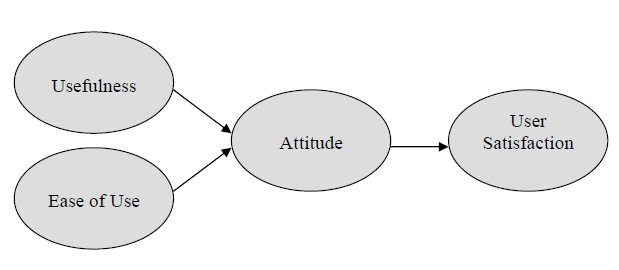                   Gambar 1. Technology Acceptance Model (TAM)2.5. End User Computing Satisfaction (EUCS)	Model  ini dikembangkan oleh Doll dan Torkzadeh (1988) yang dpgunakan untuk mengukur kepuasan pemakai akhir komputer.  Instrumen EUCS terdiri dari 12 item edengan membandingkan lingkungan pemrosesan data tradisionel dengan lingkungan end user computing. Model ini meliputi 5 komponen yaitu isi (content), Akurasi (accuracy), Bentuk (format), Kemudahan (ease) dan Ketepatan Waktu (timeliness). Faktor – faktor  yang terdapat dalam model ini dianggap lebih baik karena item-item dalam kuisioner merupakan telaah dari penelitian-,penelitian sebelumnya serta menambahkan item-item mengenai kemudahan  penggunaan (ease of  use) karena sebelumnya diabaikan dalam Instrumen ini dpertanyaan mengenai kepuasan. Dalam model EUCS terdapat 12 item seebagai suatu standar pengukuran terhadap kepuasan pemakai aplikasi tertentu. Model EUCS dapat dilihat pada gambar berikut ini.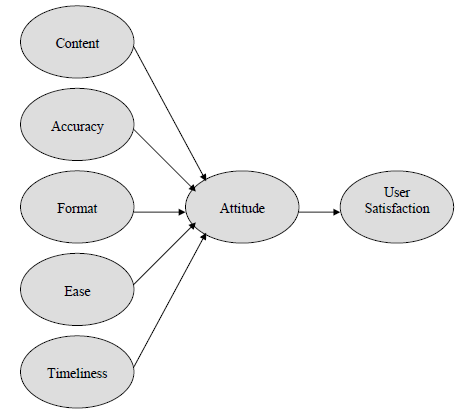 Gambar 2. END USER COMPUTING SATISFACTION (EUCS)2.6. Penelitian TerdahuluPenelitian tentang penerimaan penggunaan teknologi informasi, mikro komputer dan personal computer dengan Model TAM telah banyak dilakukan oleh para peneliti pada berbagai jenis dan karakteristik organisasi. Beberapa diantaranya yang berkaitan langsung dengan penelitian ini secara singkat diikhtisarkan pada tabel berikut ini  :Tabel 1. Ikhtisar Penelitian terdahulu yang relevan tentang TAM         Sumber : Charlesto Sekundera P.L (2006)BAB III. METODOLOGI PENELITIAN3.1. Langkah – Langkah Penelitian1. Persiapan    1.1. Menentukan Perguruan Tinggi  yang akan di jadikan Objek Penelitian dan  memanfaatkan e-learning dalam proses pembelajaran.    1.2. Studi Pendahuluan  terhadapa sistem e-learning yang digunakan pada objek  penelitian yang telah ditentukan.    1.3.  Menentukan Sampel dari objek penelitian yang telah ditentukan tersebut.    1.4.  Menyusun Kuisioner yang akan dibagikan kepada sampel penelitian untuk    mengevaluasi pada objek penelitian.    1.5. Pengujian terhadap kuisoner yang telah disusun untuk mengetahui kelayakan kuisioner untuk di jadikan alat ukur penelitian.2. Pelaksanaan     2.1. Menyebarkan Kuisioner pada sampel yang telah ditentukan sebelumnya  dalam hal ini pengguna akhir e-learning yang telah ditentukan sebagai objek dalam penelitian ini.   2.2. Untuk mengetahui hasil evaluasi Penerimaan Pengguna Akhir  Menggunakan Technology  Acceptance Model (TAM) dan End User Computing Satisfaction (EUCS) Terhadap  Penerapan E-learning  di Beberapa Perguruan Tinggi di Kota Palembang dibuktikan secara empiris melalui pengujian statistik  dengan  pengambilan data primer melalui kuisioner.  2.3.  Hasil analisis dari model penerimaan Teknologi Informasi terhadap pengguna e-learning  dengan Technology  Acceptance Model (TAM) dan End User Computing Satisfaction (EUCS) tersebut akan diperoleh fakta mengenai hubungan variabel-variabel signifikan dalam model tersebut serta faktor-faktor dominan yang mempengaruhi pemahaman terhadap penggunaan e-learning  yang diperoleh dari data primer melalui survei dengan menggunakan alat ukur penelitian kuisioner. 3. Pelaporan   3.1 Hasil Analisis akan diuraikan secara deskriptif dalam bentuk laporan akhir penelitian  3.2. Revisi hasil penelitian setelah dilakukan seminar hasil penelitian3.2. Desain Penelitian	Desain penelitian yang akan digunakan dalam penelitian ini adalah desain kausal yang akan dilakukan untuk mengevaluasi Penerimaan Pengguna Akhir  Menggunakan Technology  Acceptance Model (TAM) dan End User Computing Satisfaction (EUCS) Terhadap  Penerapan E-learning  di Beberapa Perguruan Tinggi di Kota Palembang  Selain itu penelitian juga akan menganalisis secara empiris variabel-variabel yang berpengaruh terhadap penerapan e-learning dengan model Tecnology Acceptance Model (TAM) dan End User Computing Satisfaction (EUCS) yang diterapkan untuk proses analisisnya.  Faktor-faktor dominan yang berasal dari variabel-variabel penelitian yang digunakan dapat dianalisis untuk mengevaluasi pemahaman terhadap penerapan e-learning  yang  dianalisis  dengan Model TAM dan EUCS.  Secara sederhana desain atau rancangan dalam pengabungan dua Metode Penerimaan Teknologi Informasi tersebut  ini dapat digambarkan sebagai berikut :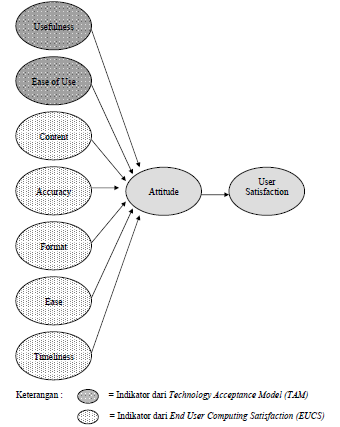 Gambar 3.  Desain atau rancangan dalam pengabungan dua Metode Penerimaan Teknologi InformasiDalam penelitian ini akan dilakukan pengukuran dengan mengadopsi dua metode tersebut diatas.  Variabel Attitude  menjadi faktor yang termasuk dalam profil dari responden yang menjadi objek penelitian.  Dalam penelitian ini  Variabel Sikap (attitude) akan di  pecah menjadi beberapa pertanyaan yang berhubungan dengan profil responden yang berkaitan dengan kemampuan dalam menggunakan Teknologi Informasi khususnya e-learning, sehingga  model atau rancangan dari penelitian ini akan terlihat seperti dibawah ini :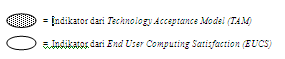 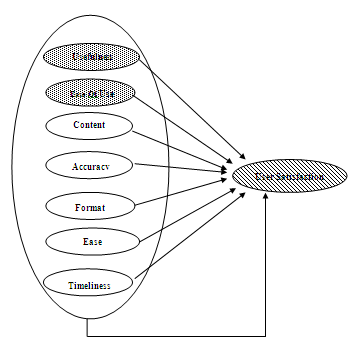 3.3. Metode Pengumpulan  DataKajian dari penelitian yang  bersifat kuantitatif yakni temuan dalam penelitian ini akan dideskripsikan secara kuantitatif dalam bentuk angka-angka matematis dan statistik. Metode pengambilan sample dalam kajian kuantitatif  penelitian ini adalah metode Simple Random Sampling yaitu pengambilan sampel dilakukan secara acak sehingga seluruh anggota populasi mempunyai kesempatan yang sama untuk dijadikan sample. Teknik Random sampling digunakan dengan cara menetapkan sampel yang semua anggotanya memiliki peluang sama dan tidak terikat oleh apa pun untuk dimasukkan ke dalam sampel penelitian. Teknik pengumpulan data primer dalam penelitian ini dilakukan dengan cara metode  kuisioner.  Metode kuisioner adalah salah satu metode pengumpulan data dengan kuisioner sebagai alatnya. Pada kuisioner diberikan petunjuk-petunjuk agar pelaksanaan pengisian kuisioner berjalan dengan baik sesuai dengan yang diharapkan. Sedangkan sample yang akan ditentukan adalah secara Random atau acak. 3.4 Populasi dan SampleDalam penelitian ini yang menjadi objek penelitian adalah pemakai akhir  sistem e-learning.  Dalam hal ini adalah  seluruh tenaga pengajar atau dosen sebagai pengguna sistem e-learning  tersebut. Untuk dapat memperoleh tanggapan dari responden, maka dari seluruh populasi pemakai akhir di ambil beberapa sampel.  Sampel dalam penelitian ini adalah beberapa  tenaga pengajar (dosen) yang dapat mewakili seluruh populasi dalam penelitian.  Teknik Sampling yang digunakan dalam penelitian ini adalah dengan simple random sampling, yaitu pengambilan sampel dilakukan secara acak sehingga seluruh anggota populasi mempunyai kesempatan yang sama untuk dijadikan sample. Simple random Sampling termasuk metode sampling probabilitas yaitu metode sampling yang dilakukan secara acak dari semua populasi tanpa memperhatikan strata atau tingkatan dalam anggota populasi tersebut.3.5. Jenis dan Sumber DataData yang akan diolah dalam penelitian ini merupakan data primer. Data primer akan diperoleh dari jawaban responden berdasarkan daftar pertanyaan dalam kuisioner. Sebagai responden adalah dosen atau tenaga pengajar yang merupakan pengguna akhir dari sistem e-Learning.3.6.  Definisi Operasional VariabelInstrumen penelitina sebagai alat ukur dalam penelitian ini adalah kuisioner. Kuisioner yang digunakan bersifat tertutup, dengan item-item dalam kuisioner di adopsi dari penelitian penelitian yang dilakukan sebelumnya yang digunakan untuk mengukur faktor kemanfaatan (usefulness) , kemudahan  (ease of use)   dan kepuasan pengguna akhir sistem (End User Computing Satisfaction).  Semua variabel tersebut diukur dengan skala Likert.3.7. Metode Analisis	Metode Analisis yang digunakan untuk menganalisis data primer yang di dapat dari sampel adalah dengan mengunakan metode perhitungan statistik yang menggunakan metode regresi linier berganda, yang terdiri dari uji korelasi regresi secara simultan (Uji F), dan Uji Koefisien Regresi secara Individu (Uji t).	Dalam penelitian ini juga akan dilakukan perbandingan variabel-variabel yang ada dalam kuisioner sehingga dapat diketahui  hubungan antara variabel. Hasil penelitian ini akan menunjukkan kesiapan dan keberhasilan penerapan e-learning  dan  dalam penelitian ini juga kan dilakukan perbandingan variabel-variabel yang ada dalam kuisioner sehingga dapat dikeahui hubungan signifikan antara variabel. Selain itu penelitian ini juga akan menganalisis faktor – faktor dominan yang terdapat  dalam variabel penelitian yang memberikan pengaruh besar terhadap pemahaman dalam penerimaan dan penggunaan Teknologi Informasi khususnya dalam penerapana e-learning.BAB IV.  BIAYA DAN JADWAL PELAKSANAAN PENELITIAN ANGGARAN BIAYAJustifikasi anggaran penelitian akan ditunjukkan pada lampiran 14.2. JADWAL PENELITIANDAFTAR RUJUKANAdam, D. A, Nelson, R. R, and Todd, P. A. 1992. “Perceived Usefulness, Ease ofUse and Usage of Information Technology: A Replication”. ManagementInformation System Quarterly (16:2), pp. 227-250Al-Ghatani, Said S. 2001. “The Applicabilitycof TAM Outside North America: AnEmpirical Test in the United Kingdom”. http://www.idea-group.com/articles/details.asp?id=361Asep Hermawan Suyanto, 2005, Pengenalan e-learning (online),http://asep-hs.web.ugm.ac.id/artikel/elearning/pengenalan%20e-learning.pdf/2005 diakses  1 agustus 2008)Charlesto Sekundera P.L, 2006, Analisis penerimaan pengguna akhir dengan TAM dan EUCS terhadap penerapan Sistem Core banking Bank ABC.Universitas Diponegoro.Chin, W. and Todd, P. 1995. ”On the Use, Usefulness, and Ease of Use of StructuralEquation Modeling in MIS Research: A Note of Caution,” ManagementInformation System Quarterly 9, 2, pp. 237-246.Davis, F.D. 1989. “Perceived Usefulness, Perceived Ease of Use, and UserAcceptance of Information Technology”, Management Information SystemQuarterly 13(3), pp 319-340Doll, W.J., dan Torkzadeh, G., “The Measurement of End-User ComputingSatisfaction”, Management Information System Quarterly 12(2) , June 1998,pp. 259-274Gefen, D. 2002. “Customer Loyalty in e-Commerce.” Journal of the Association forInformation Systems, 3, pp 27-51.Igbaria M. 1994. “An Examination of the Factors Contributing to Micro ComputerTechnology Acceptance,” Jurnal of Information System, Elsiever Science,            USAIves, B dan J.J Baroudi. 1983. “The Measurement of User Information Satisfaction”.Communications of the ACM, pp 785-793.Legris, P., Ingham, J. And Collerette, P. 2003. “Why Do People Use InformationTechnology A Critical Review of the Technology Acceptance Model.”Information and Management, 40(3). Pp 191-204Martin, E.W., dkk (2002), Managing Information Technology, 4th Edition. New Jersey : Prentice Hall.Mhd. Jantan, T. Ramayah, Chin Weng Wah. 2001. “Personal Computer Acceptanceby Small and Medium Sized Companies Evidences from Malaysia”. JurnalManajemen dan Bisnis, No 1 Volume 3, Program Magister ManajemenUniversitas Syiah Kuala (UNSYIAH), Banda Aceh.Wahono., 2008, Meluruskan Salah Kaprah tentang e-learning (online)., (http://romisatriawahono.net/2008/01/23/meluruskan-salah-kaprah-tentang-e-learning/  diakses tanggal 17 juni 2008)LAMPIRANLAMPIRAN 1. Justifikasi Anggaran PenelitianGaji dan honorBahan habis pakai + peralatan :Biaya Perjalanan :Lain-lain (Seminar, publikasi dan laporan)LAMPIRAN 2.  Susunan Organisasi Tim Peneliti Dan  Pembagian TugasLAMPIRAN 3. Ketersediaan Sarana Dan Prasarana Penelitian Universitas Bina Darma memiliki laboratorium yang cukup banyak dan dapat digunakan sebagai sarana dalam melaksanakan proses penelitian terutama dalam hal pengolahan dan Analisis Data. Secara Umum Penelitian ini membutuhkan laboratorium komputer yang dapat digunakan untuk mengolah data penelitian yang berupa data Primer. Aplikasi yang perlu disediakan adalah Aplikasi  Pengolahan kata (Microsoft Word), Aplikasi Pengolahan Angka (Microsoft Excel), Aplikasi Presentasi (Microsoft Power Point)   dan aplikasi statistik yaitu Aplikasi SPSS.  LAMPIRAN 4. Biodata Tim Peneliti1. KETUA PENELITI  	Nama Lengkap dan Gelar 	:  Evi Yulianingsih, M.M., M.Kom	NIP			:  090110267	Jenis Kelamin			:  Perempuan	Agama			:  Islam	Tempat/Tanggal Lahir			:  Palembang, 8 Juli 1978	Pangkat/Golongan			:  Penata muda, gol.IIIb	Jenjang Fungsional			:  Asisten AhliUnit Kerja			:  Prodi Komputerisasi Akuntansi / Fakultas 					   Ilmu Komputer Universitas  Bina Darma Palembang         Mata Kuliah yang di Ampu	:  Struktur Data, Sistem Informasi Manajemen	Alamat Kantor			:  Jln. A. Yani No. 12 Plaju Palembang         Alamat Rumah			:  Jl. Kemas Rindo Kompl. Permata Hijau.        Telepon / HP			:  081367294674        Pendidikan Terakhir			:  S1 Sistem Informasi Universitas Bina                                                                    Darma Palembang 2001				   S2 Magister Manajemen Konsentrasi                                                                Manajemen Sistem Informasi Universitas                                                                Bina Darma 2006			               S2 Magister Komputer Universitas Bina                                                                Darma Palembang 2010Penelitian yang pernah dilakukan :Demikianlah Daftar Riwayat hidup ini dibuat dengan sebenar-benarnya.							Palembang,  15 Maret 2013Evi Yulianingsih, M.M., M.KomNIP.  0901102672. ANGGOTA PENELITI 1Nama Lengkap dan Gelar	: Baibu Tujni, S.E., M.MsiNIP				: 000104105Tempat / Tanggal Lahir	: Pagar Alam / 17 Juni 1971Pangkat / Golongan		: Penata Muda / IIIbJabatan Fungsional		: Asisten Ahli Jabatan Struktural 		: -Unit Kerja 			: Dosen Fakultas Ilmu Komputer             Universitas Bina DarmaPendidikan Terakhir		: S1 Universitas Tridinanti Palembang  S2 Universitas Guna Darma Jakarta Mata Kuliah yang di ampu	: Proses Bisnis, Sistem Infromasi ManajemenAlamat Rumah		: Jl. Kol. Burlian Kompl. Bougenvil blok Q no.2                                                 Palembang Telp. 081373808201 Alamat Kantor			: Jl. A. Yani no. 12 Palembang Telephone Kantor		: (0711)  515679, 515582, 515581Alamat E-mail			: baibul@yahoo.com   Penelitian yang pernah dilakukan :Demikianlah Daftar Riwayat hidup ini dibuat dengan sebenar-benarnya.							Palembang,  15 Maret 2013Baibul Tujni, S.E., M.MsiNIP.  000104105LAMPIRAN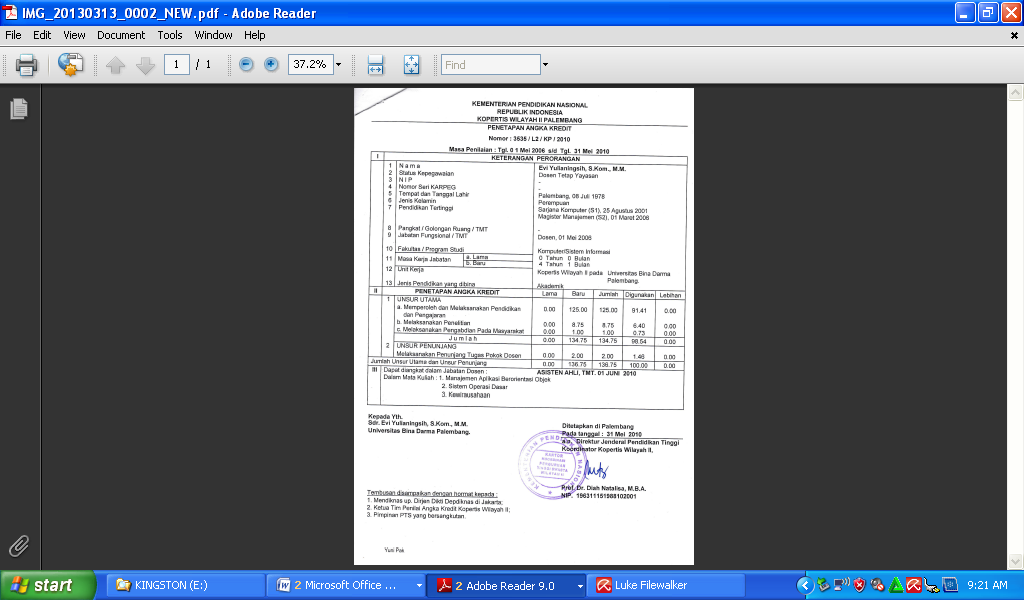 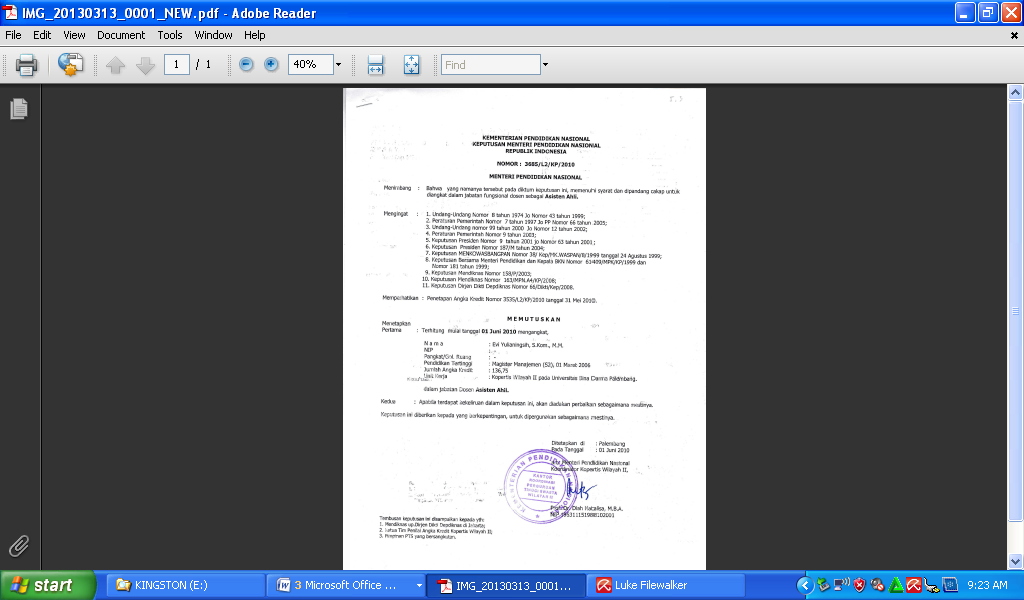 NNoPenelitiTahunObjek PenelitianHasil Penelitian11Amoroso, at.al1986390 end userHasilnya menunjukkan bahwa sebanyak 56 % perusahaan besar menggunakan komputer harus mempunyai 3 kriteria yaitu mudah digunakan, fleksibel dan mempunyai kapabilitas bagi end user22Adam, Ryan Nelson, todd Peter1992118 Responden di 10 organisasi yang berbeda di ASKemanfaatan dan kemudahan penggunaan TI berpengaruh positif terhadap diterima nya penggunaan IT33Igbaria199477 Perusahaan di Amerika UtaraKemanfaatan dan kemudahan penggunaan TI berpengaruh positif terhadap penerimaan Penggunaan Mikro Komputer 44Igbaria, Zinatelly, Nancy, Paul Cragg, Angela Lm, Caveeye19972003 Perusahaan Kecil di Selandia BaruKemanfaatan  dan Kemudahan Penggunaan TI berpengaruh posisitf terhadap penerimaan TI diperusahaan Kecil NoJenis KeluaranBiaya yang di Usulkan (Rp)1Gaji dan UpahRp.  3.000.0002Bahan Habis pakai dan PeralatanRp.  6.500.0003Perjalanan (Seminar Hasil)Rp.  2.250.0003Lain-lain (Publikasi, seminar, laporan)Rp.  2.250.000JUMLAHJUMLAHRp. 14.000.000NoKegiatanWaktu Pelaksanaan / BulanWaktu Pelaksanaan / BulanWaktu Pelaksanaan / BulanWaktu Pelaksanaan / BulanWaktu Pelaksanaan / BulanWaktu Pelaksanaan / BulanWaktu Pelaksanaan / BulanWaktu Pelaksanaan / BulanWaktu Pelaksanaan / BulanWaktu Pelaksanaan / BulanNoKegiatanAprMeiJunJulAgtSepOktNovDesJan 1Seminar Proposal2PersiapanPersiapanPersiapanPersiapanPersiapanPersiapanPersiapanPersiapanPersiapanPersiapanPersiapanStudi Kepustakaan LanjutMembuat desain / rancangan penelitian2.3. Menentukan objek        penelitian (Perguruan       Tinggi/PT)2.4. Studi Pendahuluan Penerapan e-learning pada PT yang di tuju2.5.  Menentukan sampel          penelitian 2.6. Penyusunan Instrumen         Penelitian ( Kuisioner)2.7. Pengujian instrumen         penelitian Kuisioner3Pelaksanaan3.1.Pengisian dan        Pengambilan Data Primer        (Kuisioner)3.2.  Pengolahan dan analisis         Data Keseluruhan4Penyusunan  laporan akhir 5Seminar Hasil dan revisi laporan penelitianNoKomponenWaktuBiaya SatuanBiaya1.Honor Ketua10 jam / minggu37.500 1.500.000,-2.Honor Anggota 110 jam / minggu37.500 1.500.000,-Total Biaya Total Biaya Total Biaya Total Biaya  3.000.000,-NoKomponenBiaya1.Printer 1.000.000,-2.Catriage hitam    350.000,-3.Catriage warna   350.000,-4.Tinta printer isi ulang (hitam)   275.000,-5.Tinta printer isi ulang (warna)   275.000,6.Kertas HVS A4 80 gr (5  rim)   250.000,-7.Souvenir responden 2.500.000.-8.ATK    750.000,-9.Flashdisk 8 Gb   200.000,-10.Flash untuk koneksi internet   550.000,-Total BiayaTotal Biaya6.500.000,-NoKomponenWaktuTempatBiaya1Studi Pendahuluan 1 MingguPT1, PT2, PT3 dan PT4500.0001.Penyebaran kuisioner4 mingguPT1 dan PT2550.000,-2.Pengumpulan kuisioner dari responden2 mingguPT1 dan PT2450.000,-3.Penyebaran kuisioner4 mingguPT3 dan PT4550.000-4.Pengumpulan kuisioner dari responden2 mingguPT3 dan PT4450.000,Total BiayaTotal BiayaTotal BiayaTotal Biaya2.500.000,-NoKomponenBiaya1.Penyebaran undangan  100.000,-2.Fotocopy makalah  500.000,-3.Pamflet    50.000,-4.Konsumsi seminar   400.000,-5.Fotocopy laporan   250.000,-6.Jilid laporan   120.000,-7.Materai     30.000,-8.Publikasi ilmiah    800.000,-Total BiayaTotal Biaya2.250.000,-NoNamaNIDNBidang IlmuAlokasi Waktu (jam/ minggu)Uraian Tugas1Evi Yulianingsih0208077801Komputer10 jam /mingguObservasi, analisis data penelitian2Baibul Tujni0217061102Komputer10 jam/ mingguObservasi, Pembagian kuisioner, pengumpulan data kuisionerNoDaftar PenelitianTahun Publikasi1Penerapan Konsep Three Tier dalam Perancangan dan Implementasi system Informasi Peralatan (Studi Kasus : Gardu Induk Prabumulih UPT Palembang)2011Jurnal Ilmiah Matrik Vol.13 No.2, Agustus 2011 ISSN : 133-144NoJudulTahun Publikasi1Strategi Penerimaan Mahasiswa Baru pada Universitas  Bina Darma Studi Kasus Pada Program Studi Akuntansi2008Jurnal Ilmiah Matrik ISSN : 133-1442Dampak Wisata air bagi masyarakat 2010 kota Palembang2010Jurnal Ilmiah Matrik ISSN : 133-144